 5. pielikums                          Ministru kabineta2014. gada  28. oktobranoteikumiem Nr. 658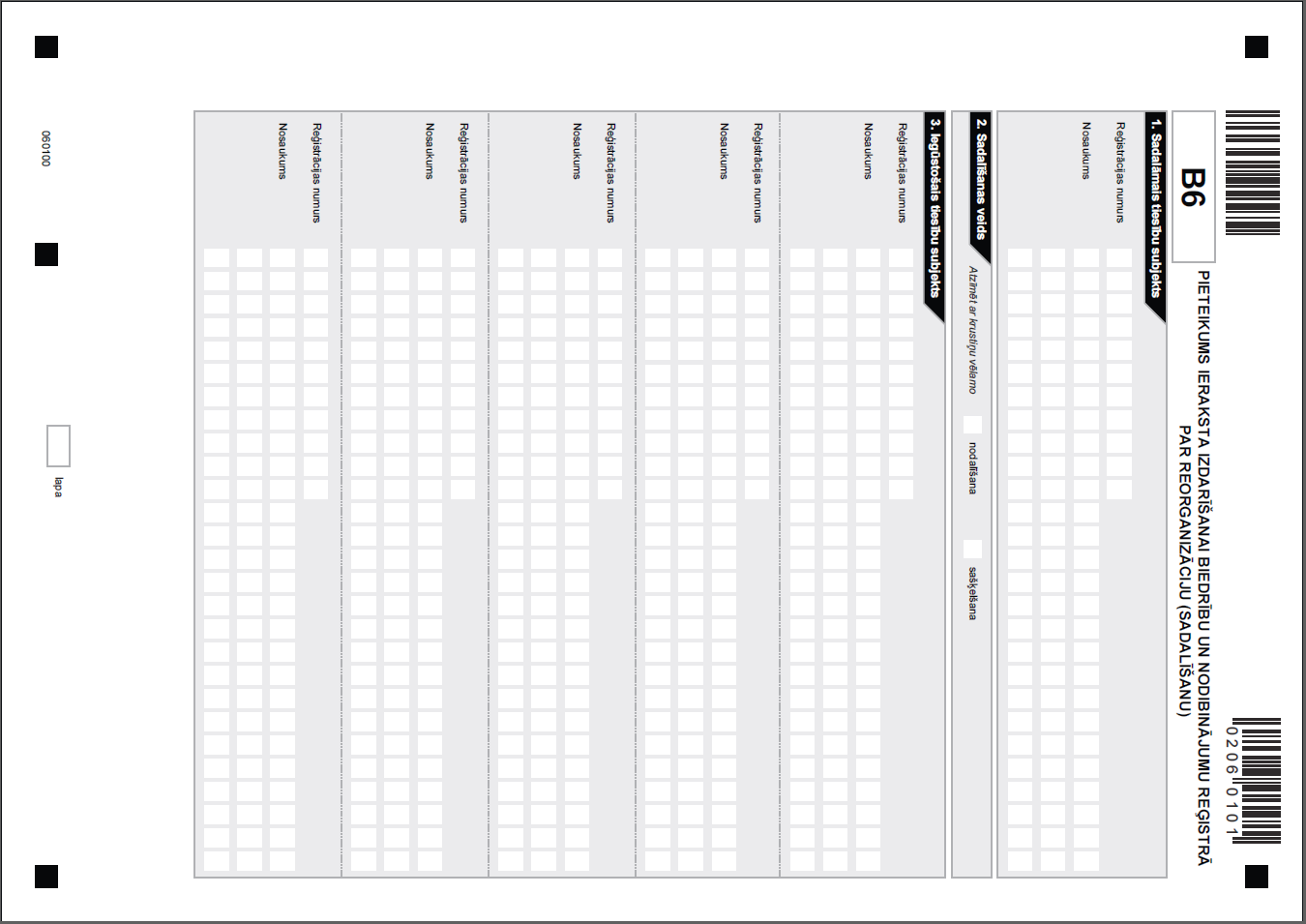 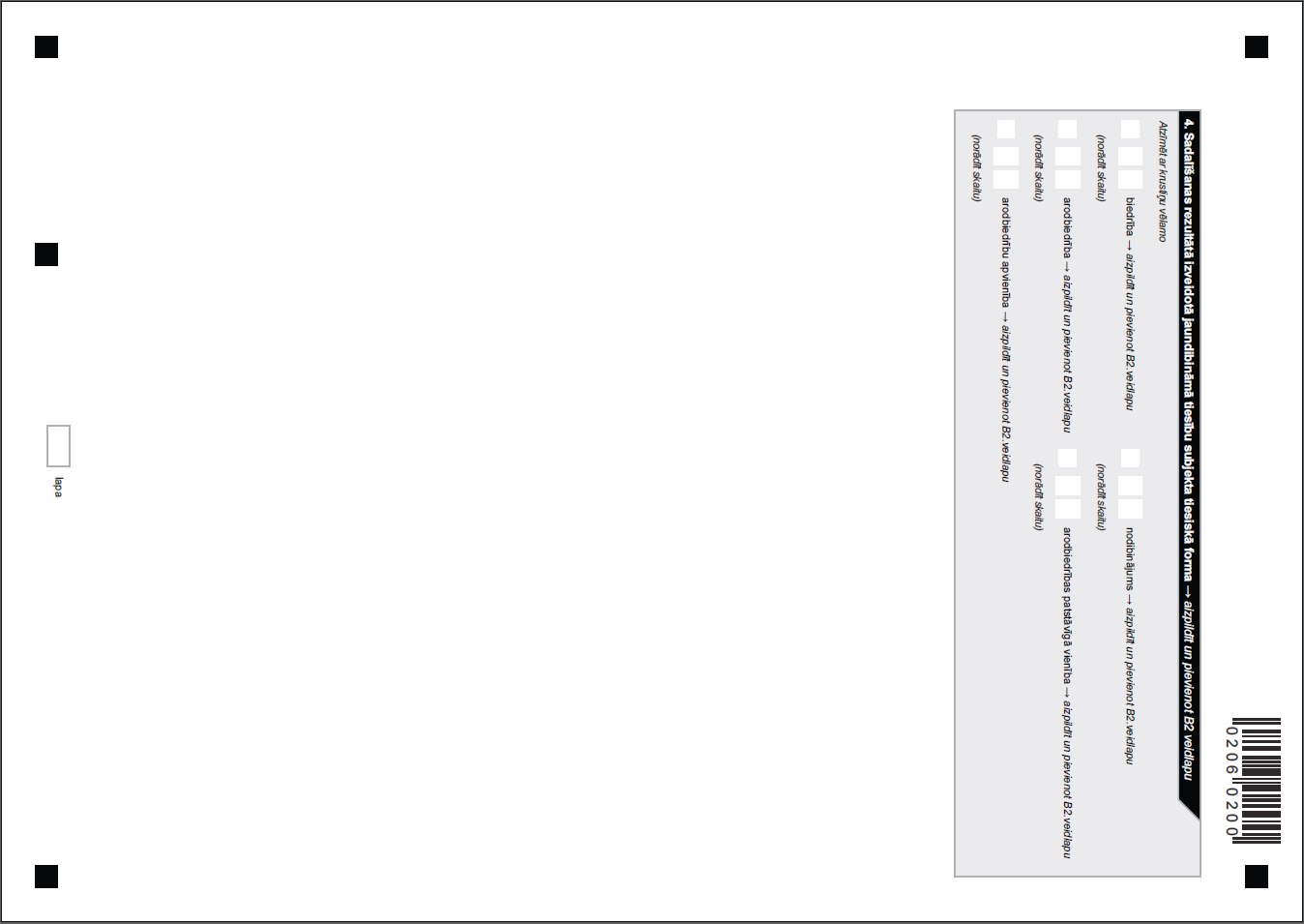 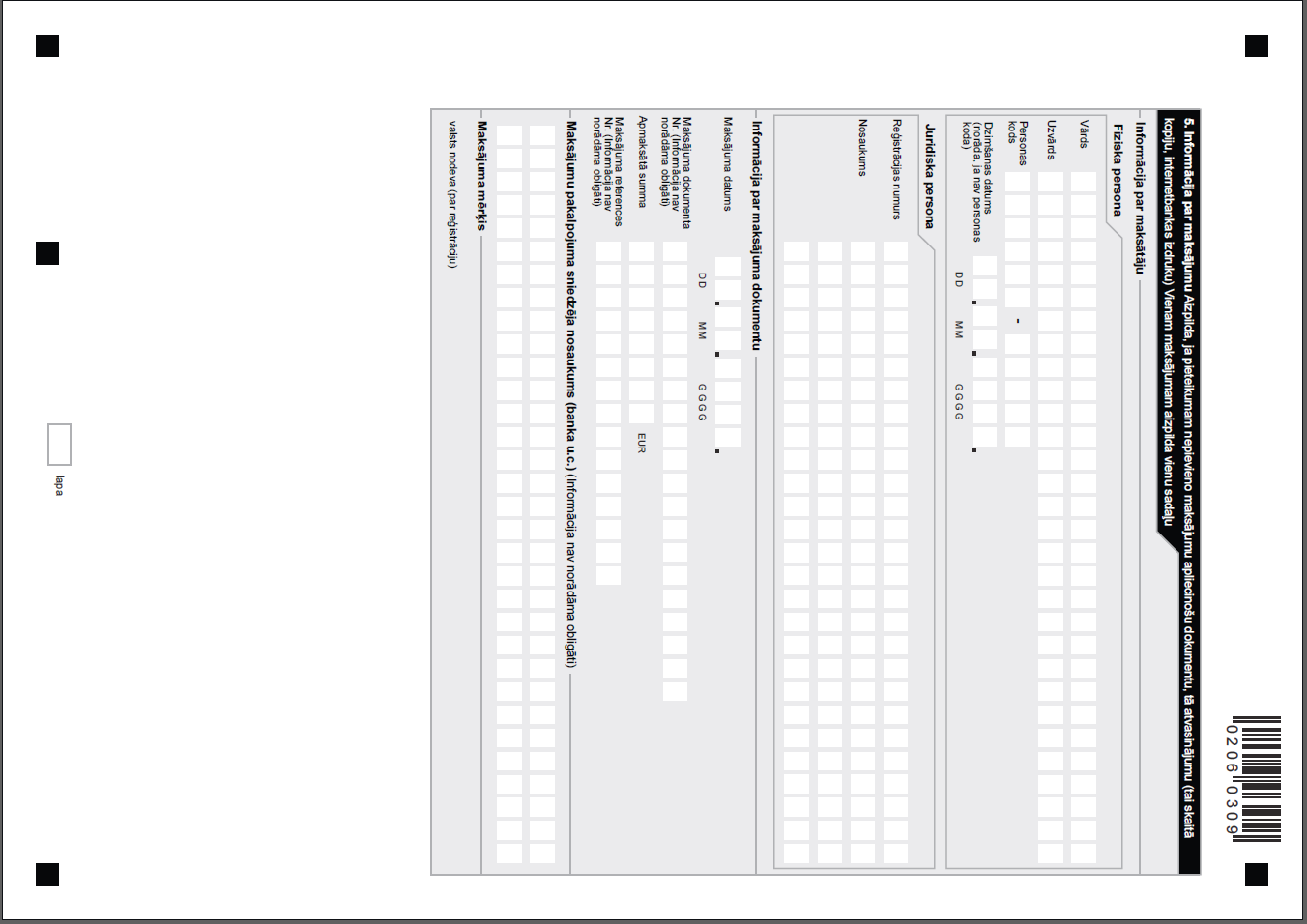 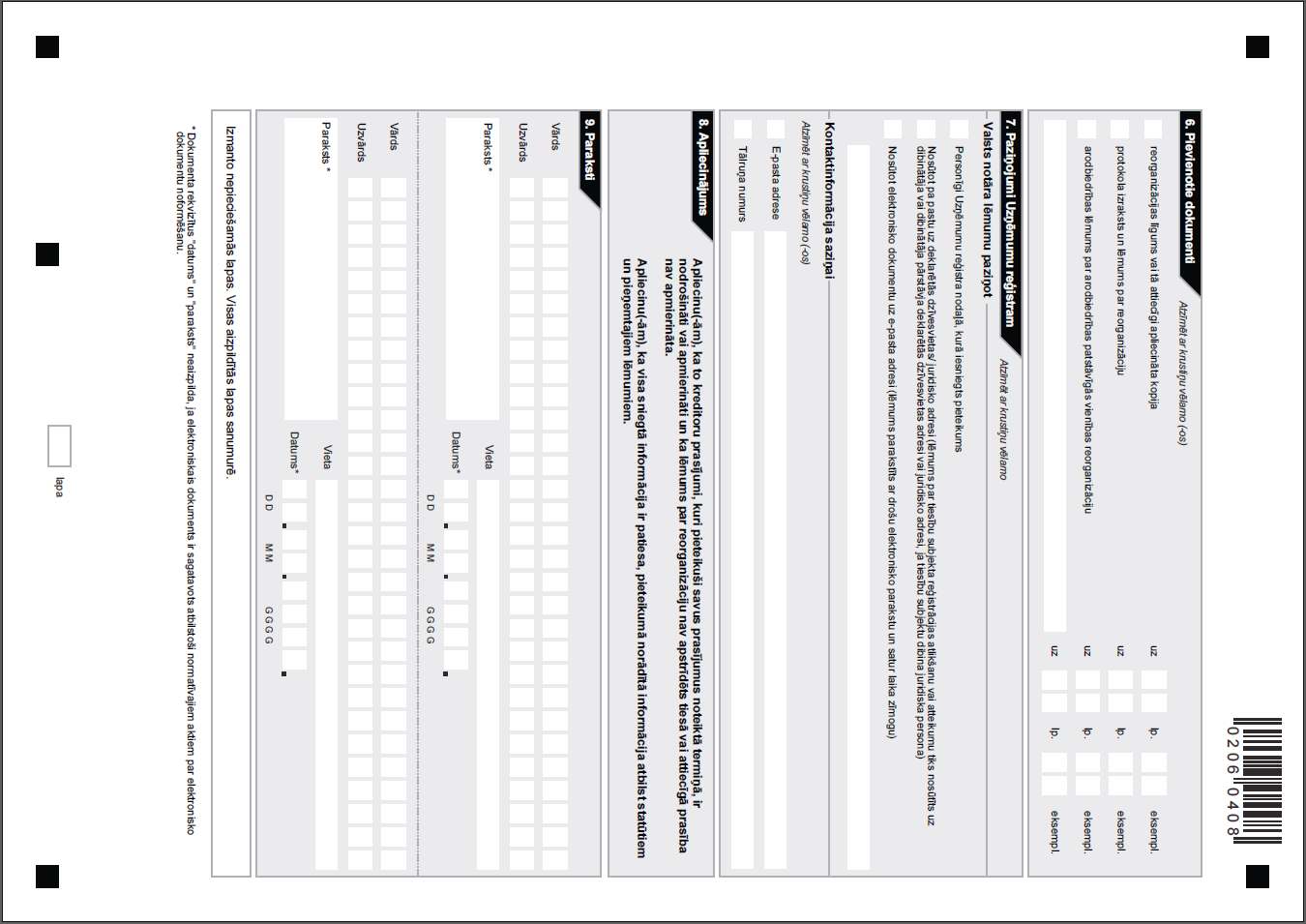 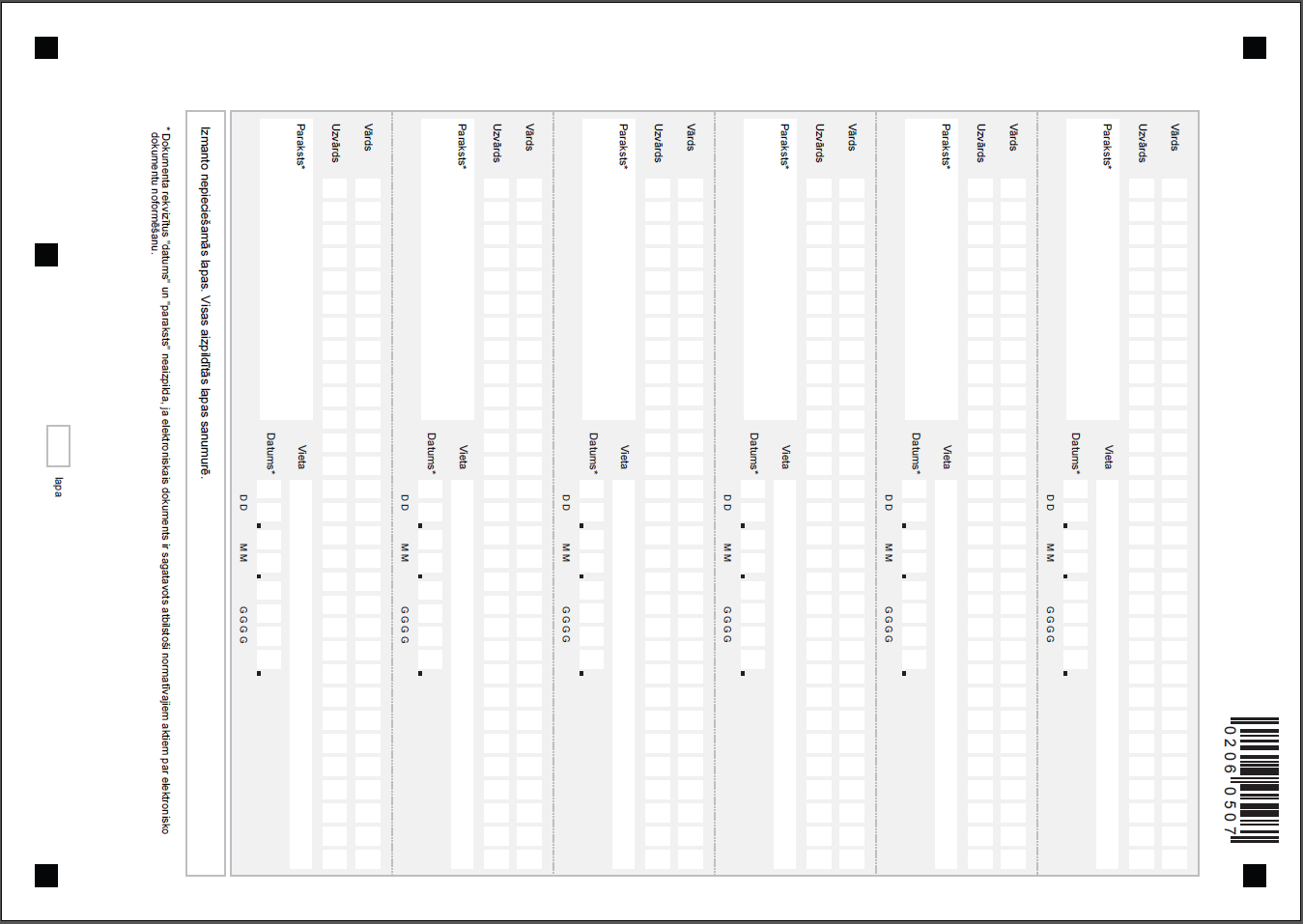 Tieslietu ministrs	Gaidis Bērziņš